一期一会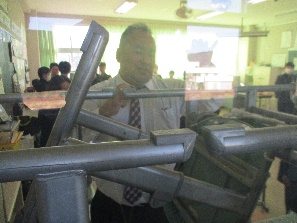 